dMHS Block File – September/October 2016Resolved: In United States Public K-12 Schools, the probable cause standard ought to apply to searches of students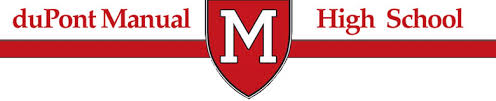 OVsNo Decrease OV [AFF]The neg cannot access any impacts from a decrease in searches because as Alafair Burke wrote in January, 90% of searches in the status quo are consensual. In order for the neg to access any of their impacts from a decrease in searches, they first have to prove that consensual searches will decrease because those constitute the majority of searches in the status quo and there is no logical reason they would decrease with a policy change. Racism OV [AFF][Mitigating] racism most important impact in today’s round for three reasons Scope: structural racism is going to affect everyone who interacts with the rule of lawReversibility: When you entrench racism in the legal system, reversing it is extremely difficult, so these impacts materialize in the long termMarginal Utility: Inequality is going to be the most important because people who are in the worst scenario get the most utility from each additional benefit. By definition racism disadvantages certain demographics Nothing Changes OV [Neg]Probable Cause will have no effect on searches in schools for 4 reasons. If we win even one of them don’t let them access any offense.First: ConsentDaniel Williams explains that police use pressure, deceit and trickery in order to skirt around the probable cause standard and coerce suspects into consenting to searches. The LAPD found empirically that over 99 percent of suspects consent to being searched. This is important because it means my opponents can access only 1 percent of the impacts they tell you about. But they won’t even access that 1% because-    Second: Qualified Immunity Davenport explains that teachers’ qualified immunity applies to unconstitutional searches—meaning that under the probable cause standard, teachers can still conduct searches without probable cause and will have the law on their side. Nothing will change because teachers still have impunity from the law.Third: VaguenessGoldberg explains The Vagueness surrounding probable cause makes it unenforceable, courts are going to just defer to the government. This means that the standard for evidence is so loose that it can be altered to fit both reasonable suspicion and  probable cause. Jacobi of Harvard confirms this empirically that 95% of Chicago police officers and 98% of judges change their testimony to avoid evidence exclusion and that many judges fail to suppress evidence when they knew searches were illegal. Furthermore, he found jurors are often biased in favor of police offFourth: Rubberstamped WarrantsWarrants are easy to get as Radley Balko writes that warrants are really just a rubber stamp process, almost always accepted without scrutiny. In a study of seven cities, it was found that warrants are only reviewed for two minutes, and that almost no judges ask questions. Nearly all invasive warrants were given based on hearsay alone. THIS IS LITERALLY THE SAME STANDARD AS REASONABLE SUSPICION. This de-links our opponents from their offense of protecting rights but WORSE, because an analysis of the Denver Police concludes that magistrates often grant MORE INVASIVE warrants than were requested.Because these four warrants ACLU of Vermont finds that the probable cause standard would be met in every case in which a search under reasonable suspicion would be deemed necessary. Adopting the probable cause standard changes nothing.Causality OV [NEG]The Aff must prove that any impacts unique to the addition of a probable cause standard. If we can prove alternate causality stemming from anything other than the implementation of a probable cause standard than their impacts should flow to the neg because we can cause them without increasing the standard of searches and causing the UNIQUE harms of the NCSearch Decr. OV [NEG]A probable cause standard decreases the number of searches in schools. This is because Hugo Mialon writes that “greater police effort directly increases the accuracy of the police’s initial evidence.”A/2 AffA/2 RacismFirst [CROSSAPPLY THE “NOTHING CHANGES OV]Second: Probable Cause is still subjected to implicit basis. Racism still occurs in the legal system in the status quo. Rachel Wilf finds that under reasonable suspicion, every 1% of the African American juvenile population makes up 3.8% of the juvenile prison population. And John Donahue finds that under probable cause, every 1% of the adult African American population makes up 4.5% of the prison population. Even in a world with probable cause, colossal racial disparities exist.Third Police Officers Discriminate Against the Disabled. According to the Center for Public Representation, people with psychiatric disabilities are four times as likely to die in encounters with the police asmembers of the general population. This means discrimination does not stop in a world with probable cause, it only branches out to other members of society.Fourth We link into racism better because the Harvard Law Review Finds that African American students are UP TO 48 TIMES more likely to prosecuted for anything found in a search this is really problematic because we prove that the number of searches in a world with probable cause would go up because of generalized security. This means that more people are going to be getting searched and being caught. This is going to disproportionately affect minorities as they are more likely prosecuted. But finally realized that we are the only ones in this sense linking into actual prosecution because not all searches lead to that. We need to recognize that at best they show minorities MAY end up in prison while we show the they WILL end up in prison. This has two unique impactsOne it feeds more minorities into the school to prison pipeline which perpetuates intergenerational income inequality and decreases life longevity. Two it perpetuates unfairness because minorities recognize the inherent flaws in the justice system. This is really important because Forman explains this decreased trust alienates minorities and pushes them out of the community and into gangs.A/2 Removes Administrative Search DoctrineDJ Stilton of Dayton University: Probable cause still incredibly subjective. That’s why according to Silton minorities are still disproportionately searched everywhere other than schools even though probable cause applies. A/2 Increases General SecurityOutweigh: Increasing general security will rarely solve anything. Hill of Cleveland State University states that tragic events such as school shootings that call for more security rarely are spontaneous, which is significant because students believe they can get past general security checkpoints such as metal detectors with enough planning.A/2 Better School EnvirionmentAccording to studies in schools in Virginia, safety is a prerequisite to a positive school environment. A/2 Exigent CircumstancesAccording to Tiller, it is unclear exactly when exigent circumstances would apply.A/2 SRO’s are goodAccording to Nance, SROs don’t have training in psychology and don’t really know how to work well with students. This means that a SRO may arrest a student for another reason then ones that is beneficial for students.TURN: Kupchik of the University of Delaware finds that the presence of more security personnel on campus is unlikely to prevent a mass shooting. A more realistic threat is discrimination against students.A/2 SRO IncreaseAn increase in SROs in schools simply won’t happen. According to Hill, the cost of implementing SROs in every school would cost as much as ½ of the current educational budget. The government would never implement SROs as the impact of taking away ½ of an already dwindling budget is too large.The Harvard Law Review finds that with increasingly close ties between law enforcement and schools, it would not be hard to train teachers to use probable cause. It would also be cheaper to train teachers than to hire a new officer, making it even more likely that schools would rather train teachers to deal with the new rules of probable cause than implement more SROs.  A/2 Grants for SROMake my opponents quantify how large the grants are because according to Hill, the cost of implementing one SRO in every school would be, at a minimum, ¼ of the current educational budget ($9.9 Billon). Many grants that have been enacted have only been for smaller sums of money such as 60 million dollars.Turn this argument: Grants run out in the long-term. This is important because according to James, when grants run out it is the responsibility of the school to maintain the SROs. Thus, schools that couldn’t afford SROs in the first place are stuck in a cycle of attempting to maintain SROs through the reallocation of money. This takes money away from other sectors of the education system, harming the education of students. A/2 Generalized Security Up (General Responses)Generalized security such as drug dogs or metal detectors cannot be used by teachers. Thus, if general security increases then so do the numbers of SROs in schools. Schools cannot increase the number of SROs in the system because implementing SRO’s is simply too expensive. According to Hill, the cost of implementing one SRO in every school would be, at a minimum, ¼ of the current educational budget ($9.9 Billon). The government would never implement SROs as the impact of taking away ¼ of an already dwindling budget is too large.If opponents read grants, read A/2: Grants Located AboveIf opponents read that metal detectors don’t need an SRO, read this:Even if an SRO isn’t needed to operate the metal detector, an SRO is still needed to walk through the legal process as a teacher cannot arrest a student.If opponents read that dogs can be gotten from police department, read this:First, with the implementation of probable cause, the total number of dog searches will increase as schools attempt to find a way to get evidence for warrants. Because of this, there will be an inherent increase in the amount of dogs because they are now being used more. This means that more drug dogs will have to be trained, which means funds will have to be pulled from elsewhere to fund this program.General Security would have A/2 SRO Only Searches, Kids Automatically Put Into SystemTurn this argument because according to Lowstein, SROs have the option to mediate in conflicts in order to prevent minors from becoming repeat offenders. This means that SROs are actually resolving conflicts and benefiting schools instead of simply sending children to the prison pipeline. A/2 4th Amendment allows PCAccording to Hartman, the 4th amendment is not particularly clear cut and has many exceptions put in place by the courts. A/2 Increases TrustKupchik of the University of Delaware said that a school with a constant presence of armed guards in uniform creates a prison like environment as students feel a sense of distrust.TURN: [CROSS APPLY OVERVIEW] Marcy Strauss of Northwestern law argues that searches via coercion leads to distrust in authority. This means that when you attempt to gain trust in the Aff world, you end up destroying that trust.According to Sri most trust is gained by appearing to be competent - it is not related to violence or searchesA/2 Increases Procedural JusticeKupchik of the University of Delaware said that a school with a constant presence of armed guards in uniform creates a prison like environment as students feel a sense of distrust.TURN: Schools would rely on coercion tactics to convince students to consent to searches. Daniel Williams of the Northeastern School of Law explains that in the status quo, police already employ such tactics like pressure, deceit and trickery in order to skirt around the probable cause standard and coerce suspects into consenting to searches. They do not need to tell the suspect that they can refuse to be searched. Marcy Strauss of Northwestern law argues that searches via coercion leads to distrust in authority. This means that when you attempt to gain trust in the Aff world, you end up destroying that trust.TURN: Procedural justice is harmful because it creates complacency. By masking the problem, the aff is masking legitimate concerns and dissent. This is harmful because it prevents real changes to the system in favor of a broken system. These problems include…Rubberstamped warrants. Warrants that only are looked at for an average of 2 minutes.The "good-faith" doctrine that permits the introduction of evidence and a defense to liability if the officer's conduct was "objectively reasonable" and undertaken in good-faith reliance on the magistrate's prior approval of the search. Thus, the rights of a student are harmed and the dissent is not heard.A/2 Reducing Drug TestingTURN: According to Burdumy of the RMC Research Corporation, empirically drug testing reduces drug use.TURN: According to the Gale Group drug Testing can allow for students to receive treatment rather than punishment by the police. Q2qqA/2 Terry StopsNONTOPICAL: Terry v. Ohio said Terry stops will exist in the United States in the form of traffic stops. This argument is nontopical because they will exist in a world with or without probable cause and will barely affect students as they are enacted outside of schools.TURN: Even if you believe that Terry Stops is a topical argument, probable cause is still racist, African Americans are still searched almost 13 times more than white citizens according to the San Fransisco DA.A/2 Constitutional SpilloverMinors inherently have fewer rights then adults. For example, students cannot bring a gun to school despite being guaranteed 2nd amendment rights.TLO was not a decrease in rights, it was an increase. According to Allyson Tucker, this was the first time the Federal Government ever address how minors are protected in the 4th amendment.  RS searches have existed for over 30 years, make my opponents show actual impacts of this.A/2 PC Prevents Strip Searches[nonunique] Uh no, strip searches aren’t allowed under reasonable suspicion either. This is what the Supreme Court held in New Jersey v. TLO-- excessively invasive searches are not allowed in schools in the status quo. Which means that this isn’t a reason why probable cause is necessary.[turn] But actually, turn this argument all the way around. Christopher Lee from the University of Pennsylvania explains that because the probable cause standard requires such a high level of evidence, it might actually motivate courts to allow more invasive searches. If anything, the amount of strip searches increases with probable cause.  A/2 Adopting PC Shifts Discourse[delink] Adopting probable cause won’t actually do this. Stephen Johnson from the New Hampshire Law Review posits that Supreme Court decisions for the last few decades have been too complex and uninteresting for most Americans to care. In fact, Johnson finds that these decisions often undermine the ability of the Court to shape public beliefs and opinions about the law.[delink] The Supreme Court doesn’t actually shape policy as much as my opponents would have you believe. Stephen Carter from Yale Law School explains that the ability for the Supreme Court to make any real change is significantly limited by our political system. After the Case of Brown v. Board, most people and political elites didn’t magically shift their beliefs on white supremacy. If the Supreme Court cannot substantively change the mind of the people in the most groundbreaking court case to ever hit the Supreme Court, why would it ever work with a much lower profile case?A/2 Rights ErosionBenjamin Tiller: Students lose some of their fourth amendment rights when they go to school based on multiple Supreme Court decisions. Burke: 90% of searches in the status quo are consent searches, meaning that students are giving up their rights in the status quo and you can’t take more in the future.Changing the standard for searches doesn’t magically fix the fact that students don’t know their rights and won’t be able to stand up for them being taken with simply just a higher standard.  A/2 PC Removes Qualified Immunity/Grey AreasThis literally doesn’t matter. Davenport explains that qualified immunity applies to unconstitutional searches—meaning that under the PC standard, teachers can still conduct searches without probable cause and will have the law on their side. AT THIS POINT DELINK THE ENTIRE AFF CASE BECAUSE TEACHERS WILL STILL SEARCH STUDENTS UNCONSTITUTIONALLY WHICH MEANS THAT LITERALLY NOTHING WILL CHANGEA/2 NegA/2 Anon TipsAccording to Justia, Police may conclude that an informant is credible because he has a history of giving good tips to law enforcement, or because she is an apparently truthful citizen coming forward and identifying herself, claiming to have seen someone commit an offense. The Supreme Court declared in Illinois v. Gates that probable cause based on an informant’s tip calls for a “totality of circumstances” analysis, one that takes an informant’s credibility and basis of knowledge into account, but that also does not rigidly insist on satisfying both of these prongs. Reasonable suspicion works similarly. For police to perform a stop—a brief detention that falls short of an arrest requiring probable cause—they must have reasonable suspicion to believe that the person to be stopped has committed, or is about to commit, a criminal act. Reasonable suspicion is a quantity of suspicion that is less than probable cause (which, in turn, is less than a preponderance of the evidence). In Terry v. Ohio, the U.S. Supreme Court indicated that articulable suspicion (which is essentially reasonable suspicion) to believe that criminal activity may be “afoot,” suffices to detain the suspect for a brief period to either confirm or dispel the suspicion.This means that anonymous tips won’t actually be banned, they just will be used in conjunction with other evidence. Justia also states that reasonable suspicion is similar to this. Turn this argument because in the world of probable cause, anonymous tips must have a sufficient quantity of corroborative information before a person can be searched. This means that anonymous tips within the probable cause world are actually better because people can no longer be targeted with the tips.Turn: James says that anonymous tips don’t usually meet the reasonable suspicion standard, but as they tell you, they’re used in the status quo which means that they can’t gain any offense from a banBecause Anonymous Tips CAN be used in the probable cause world, we gain all offense off of their contention.A/2 Higher Evidence StandardsThe higher evidence standard doesn’t solve implicit racism. Because searches are decreasing, and because minorities are more likely to be searched than whites, people conducting the searches will just spend the search time on minorities instead of whites. Turn this argument because since searches will just be conducted on minorities due to the higher need of evidence, it furthers racist stereotypes as delinquent minority populations will become even more disproportionate compared to whites, leading to more harms to minorities.  A/2 Makes Schools SaferBerger: Searches are disruptive and cause negative impacts to the learning environment in schools. Berger: Studies show that insecurity feeds off of feelings of insecurity which are perpetuated by disruptive enforcementA/2 PC Prevents Strip Searches[nonunique] Uh no, strip searches aren’t allowed under reasonable suspicion either. This is what the Supreme Court held in New Jersey v. TLO-- excessively invasive searches are not allowed in schools in the status quo. Which means that this isn’t a reason why probable cause is necessary.[turn] But actually, turn this argument all the way around. Christopher Lee from the University of Pennsylvania explains that because the probable cause standard requires such a high level of evidence, it might actually motivate courts to allow more invasive searches. If anything, the amount of strip searches increases with probable cause.  A/2 Adopting PC Shifts Discourse[delink] Adopting probable cause won’t actually do this. Stephen Johnson from the New Hampshire Law Review posits that Supreme Court decisions for the last few decades have been too complex and uninteresting for most Americans to care. In fact, Johnson finds that these decisions often undermine the ability of the Court to shape public beliefs and opinions about the law.[delink] The Supreme Court doesn’t actually shape policy as much as my opponents would have you believe. Stephen Carter from Yale Law School explains that the ability for the Supreme Court to make any real change is significantly limited by our political system. After the Case of Brown v. Board, most people and political elites didn’t magically shift their beliefs on white supremacy. If the Supreme Court cannot substantively change the mind of the people in the most groundbreaking court case to ever hit the Supreme Court, why would it ever work with a much lower profile case?A/2 DetterenceMedoza: Students aren’t deterred by searches, in fact, lots of students are already searched regularly meaning the implementation of a higher standard won’t affect their feelingsA/2 RubberstampingThis doesn’t matter. The issue is that searches aren’t perceived as fair. And requiring a warrant in the first place will increase perceived fairness.This is inherently better than a warrant not being reviewed at all[delink] Rubber stamping doesn’t really happen. Craig Bradley from the Indiana Law Journal explains that judges will be called into question if they issue defective warrants, and police lose legitimacy when they continue to ask judges to rubberstamp warrants.[turn] But at best you believe that rubber stamping happens in the status quo and will happen in a world with probable cause. But Abraham Goldstein from NYU explains that when judges rubberstamp warrants and police take advantage of this system, suspicions are raised. If this abuse of rubberstamping judges continues, the process will become more intensive which ensures greater a greater legal standard in the criminal justice system in the long term. At this point you turn the argument because the aff world solves back for rubberstamping.YOU CAN SET UP A DOUBLEBIND BC EITHERSearches stay the same with PC which fixes justice system in the longterm orSearches actually decrease and opponents lose offenseA/2 Zero Tolerance Policies(IF THEY DON’T SHOW THAT SROs ARE CAUSING THIS CHANGE) The media and schools have both spent years portraying zero tolerance policies as bad. Make my opponents prove as to why one specific policy change would reverse decades of progress to end these policies.(IF THEY SAY SROS ARE CAUSING THIS, GENERAL SROs RESPONSES) A/2 Searches Decrease, Decreasing Safety (Less Searches Overall)There are exceptions to the warrant rules for exigent circumstances. According to National Paralegal College, there are six exceptions to the warrant rule. This means that in certain circumstances, warrants do not need to be issued for searches. This allows for searches to be issued in the Aff world without leading to the harms brought up.Turn. An increased perception of fairness increases safety. Susan Shah of the Marshall Project explains that empirically, people are more likely to obey the law when they believe in the legitimacy of authority. We’re the only team that links into increased perception of fairness, because Forman of the University of Detroit finds that probable cause requires a particularized articulable basis for suspecting a disciplinary violation of a child that can be explained to the adolescent prior to an intrusive searchA/2 General SecurityGeneralized Security doesn’t increase because educators recognize the inherent harms. The Safe Schools Action Team explains that a positive learning environment is essential for student achievement and well-being. This is really important as Juvonen 01 reports that generalized security is decreasing because school officials have observed that they increase student fears and anxiety. This creates a huge problem for their argument because schools would never implement policies that are harm their educational environment and probable cause would not suddenly create a shift to increase security again.Delink: Rochman says that Schools can’t afford general securityNonunique: security measures are already used in the status quoA/2 Searches Decrease, Increasing ContrabandThere are exceptions to the warrant rules for exigent circumstances. According to National Paralegal College, there are six exceptions to the warrant rule. This means that in certain circumstances, warrants do not need to be issued for searches. This allows for searches to be issued in the Aff world without leading to the harms brought up.A/2 Child AbuseMaureen Kenny, FIU: Teachers don’t know signs of child abuse or when to report it. A/2 Media PerceptionThe implementation of these policies isn’t long­term. Yanovitzky of Rutgers​ finds that after media coverage wanes, policy makers switch to long­term solutions.  Delink: Most media coverage at schools is in the form of school shootings, since school shootings are minimal, you don’t ever see media coverage increase and impacts extending from Media “hype” don’t materializeMedia coverage of issues is very limited in timeframe, as readers do not look at the same issue for extended periods of time. This means that media coverage falls off after a few weeks, which is not enough to institute large policy change like SRO’s and general securityNonunique: happens in squo, will happen in a world with probable causeA/2 Drug Testing Useful Drug testing isn’t as successful as they claim. Finley of Florida Atlantic reports that drug use rates are similar whether or not drug testing is prevalent in schoolsSingh wrote this year that the possibility of drug testing did not deter students from using marijuana. On the other hand, if you can increase the positive nature of the environment, students were 20 percent less likely to smoke pot. National Institute for Drug Abuse: Only student athletes are subject to drug tests, meaning that a large portion of our nation’s students aren’t deterred by drug testingStudents for Sensible Drug Policy: Student drug testing takes money away from other programs that are better at deterring drug usageA/2 SRO IncreaseDelink: schools can’t afford SROs. James from the Congressional Research Service finds that that to hire the additional SROs needed in every school it would cost 2.6 billion dollars. Edward Hill, Cleveland State University: Putting an SRO in every school would use somewhere between ¼ and 1/3 of the school’s annual BudgetSchools can train teachers instead. Teachers acted under probable cause until TLO v. New Jersey, then we trained them to act under reasonable suspicion. There’s no logical reason that schools won’t retrain teachers to act under probable cause in the event of a standard change.A/2 SROs BadTurn: SROs decrease the rates of violence in schools. Education World Reports that most officers avert between one and 25 violent acts per yearJosh Sanburn: Police Presence in schools decreases juvenile arrests Education World: 86% of SROs feel like their presence increases crime reporting Benjamin Thomas: SROs help increase the positive nature of a school environment by helping to promote a more peaceful environmentA/2 Probable Cause Requires a WarrantForman: this claim is false. Probable cause is the standard through which warrants are obtainedA/2 RacismNo Causality: The Justice Policy Institute in 2011 said that this discrimination comes from other causalities such as high policing in this area. There’s no way to isolate where racism in society comes from.Justice Policy Institute: because of punitive policies in their schools, they may be more likely to be held subject to these policies not because of their race but because of the greater levels of surveillance in their schools. A/2 Teachers Can’t be TrainedThe Harvard Law review contests this claim for two reasonsClose ties between law enforcement and school officials would make it easier to train school officialsTraining would not be difficult, the pool of people to train would be small, and qualified immunity protects school officials who do not know betterA/2 Consent SearchesMartin Gardner of the University of Nebraska writes that since students are​ legally compelled to attend school, no search can be seen as truly consensual. Ehlenberger: some students are required to “consent” to searches or they face other consequences. The consent searches they bring up aren’t really consent searches. Merkwae: “a student’s disability may play a significant role in whether his waiver of legal rights was made knowingly, intelligently, and voluntarily, as required by law.”A/2 Cyberbullying/Cyber SearchesTurn: Augenbraun of CBS News explains that children see their phones as sacred and​ private. Thus, searching students phones is highly intrusive and fuels student mistrust, resulting in a less safe and productive school environment.  IndictsA/2 TheriotTheriot actually concludes that SROs don’t increase arrest rates.A/2 MinzerThere are multiple things wrong with the the 90% and 12% card.First, Minzer is comparing two percentages obtained from traffic stops, not schools.Second, he is comparing San Diego (Where he gets the 80% card) to the entire US (The 12%)